В соответствии с Законом Приднестровской Молдавской Республики от 23 ноября 1994 года «О стандартизации» (СЗМР 94-4) с изменениями и дополнением, внесенным законами Приднестровской Молдавской Республики от 10 июля 2002 года № 152-ЗИД-III (САЗ 02-28), от 24 декабря 2012 года № 259-ЗИ-V (САЗ 12-53), от 30 декабря 2013 года № 289-ЗИД-V (САЗ 14-1), от 21 января 2014 года № 35-ЗИ-V (САЗ 14-4), Постановлением Верховного Совета Приднестровской Молдавской Республики от 21 мая 2002 года № 584 «О признании рамочной нормой права на территории Приднестровской Молдавской Республики Соглашения «О проведении согласованной политики в области стандартизации, метрологии и сертификации» (с оговоркой) Межгосударственного совета по стандартизации, метрологии и сертификации» (САЗ 02-21), в целях актуализации нормативной базы стандартов в области телерадиовещания п р и к а з ы в а ю:1. Ввести в действие на территории Приднестровской Молдавской Республики, следующие государственные стандарты Приднестровской Молдавской Республики с редакционными изменениями, соответствующими требованиями законодательства Приднестровской Молдавской Республики:1) ГОСТ ПМР ГОСТ Р 53535-2016 «Цифровое телевидение высокой четкости. Аналоговое и цифровое представление сигналов. Цифровые интерфейсы. Технические требования», гармонизированный с ГОСТ Р 53535-2009;2) ГОСТ ПМР ГОСТ Р 53540-2016 «Цифровое телевидение. Широкоформатные цифровые системы. Основные параметры. Аналоговые и цифровые представления сигналов. Параллельный цифровой интерфейс», гармонизированный с ГОСТ Р 53540-2009;3) ГОСТ ПМР ГОСТ Р 56452-2016 «Телевидение вещательное цифровое. Одночастотные сети системы цифрового телевизионного вещания второго поколения (DVB T2). Основные параметры», гармонизированный с ГОСТ Р 56452-2015;4) ГОСТ ПМР ГОСТ Р 56453-2016 «Телевидение вещательное цифровое. Структура и модуляция опциональных сигнатур передатчиков (Т2-TX-SIG) системы цифрового телевизионного вещания второго поколения (DVB-T2). Основные параметры», гармонизированный с ГОСТ Р 56453-2015;5) ГОСТ ПМР ГОСТ Р 56458-2016 «Телевидение вещательное цифровое. Защитные отношения для целей планирования сетей цифрового наземного телевизионного вещания второго поколения (DVB-T2)», гармонизированный с ГОСТ Р 56458-2015.2. На официальном сайте Министерства регионального развития Приднестровской Молдавской Республики (http://minregion.gospmr.org/) в двухнедельный срок со дня официального опубликования настоящего Приказа разместить тексты либо ссылки на сайты, содержащие тексты введенных стандартов, согласно пункту 1 настоящего Приказа.3. Настоящий Приказ вступает в силу со дня, следующего за днем его официального опубликования в газете «Приднестровье».Министр                                                                          			        П.М. ГужевМИНИСТЕРУЛ ДЕЗВОЛТЭРИЙРЕЖИОНАЛЕАЛ РЕПУБЛИЧИЙ МОЛДОВЕНЕШТЬ НИСТРЕНЕМИНИСТЕРУЛ ДЕЗВОЛТЭРИЙРЕЖИОНАЛЕАЛ РЕПУБЛИЧИЙ МОЛДОВЕНЕШТЬ НИСТРЕНЕ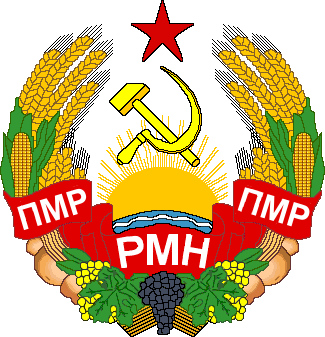 МIНIСТЕРСТВОРЕГIОНАЛЬНОГО РОЗВИТКУПРИДНІСТРОВСЬКОI МОЛДАВСЬКОIРЕСПУБЛІКИ МIНIСТЕРСТВОРЕГIОНАЛЬНОГО РОЗВИТКУПРИДНІСТРОВСЬКОI МОЛДАВСЬКОIРЕСПУБЛІКИ МIНIСТЕРСТВОРЕГIОНАЛЬНОГО РОЗВИТКУПРИДНІСТРОВСЬКОI МОЛДАВСЬКОIРЕСПУБЛІКИ МИНИСТЕРСТВО РЕГИОНАЛЬНОГО РАЗВИТИЯПРИДНЕСТРОВСКОЙ МОЛДАВСКОЙ РЕСПУБЛИКИМИНИСТЕРСТВО РЕГИОНАЛЬНОГО РАЗВИТИЯПРИДНЕСТРОВСКОЙ МОЛДАВСКОЙ РЕСПУБЛИКИМИНИСТЕРСТВО РЕГИОНАЛЬНОГО РАЗВИТИЯПРИДНЕСТРОВСКОЙ МОЛДАВСКОЙ РЕСПУБЛИКИМИНИСТЕРСТВО РЕГИОНАЛЬНОГО РАЗВИТИЯПРИДНЕСТРОВСКОЙ МОЛДАВСКОЙ РЕСПУБЛИКИМИНИСТЕРСТВО РЕГИОНАЛЬНОГО РАЗВИТИЯПРИДНЕСТРОВСКОЙ МОЛДАВСКОЙ РЕСПУБЛИКИМИНИСТЕРСТВО РЕГИОНАЛЬНОГО РАЗВИТИЯПРИДНЕСТРОВСКОЙ МОЛДАВСКОЙ РЕСПУБЛИКИПРИКАЗПРИКАЗПРИКАЗПРИКАЗПРИКАЗПРИКАЗот 1 августа 2016 годаот 1 августа 2016 года  г. Тирасполь№ 598№ 598О введении в действие нормативных документов по стандартизации на территорииПриднестровской Молдавской Республики( опубликование в газете «Приднестровье» от 6 августа 2016 года № 143)О введении в действие нормативных документов по стандартизации на территорииПриднестровской Молдавской Республики( опубликование в газете «Приднестровье» от 6 августа 2016 года № 143)О введении в действие нормативных документов по стандартизации на территорииПриднестровской Молдавской Республики( опубликование в газете «Приднестровье» от 6 августа 2016 года № 143)